28天预备役士官军事夏令营【训练营品牌介绍】【中国少年预备役训练营】隶属于“时代传奇营地教育”旗下高端营地教育品牌，创立于2008年，专注为国内外中小学生（6-17周岁）提供高端军事冬夏令营、周末（含亲子）活动、青少年国防教育及社会实践等体验式军旅励志活动，既是国内冬夏令营以“军事”为主题的“主题营”模式开拓者，也是国内军事冬夏令营主题营中NO.1领军者。【中国少年预备役训练营】北京战区总营地—北京航天科普教育基地，位于北京市大兴区庞各庄万亩梨花之中，是北京市教委指定的中小学生课外实践活动基地，占地600余亩，是目前国内最大、最专业化的中小学生军事拓展训练基地，可同时容纳900人住宿的野战军营宿舍，并设军事训练场、军事拓展训练区、自救互救训练中心、专业CS场地等，并配备大型礼堂、教室、食堂、澡堂等相关配套设施，其中军事拓展训练区设有二百多项专业中小学生军事拓展项目，并有地震车、烟道逃生等专业自救互救设备;另2017年投资建成北京军之旅基地做为“中国少年预备役训练营”北京战区分营地（夏令营分营地，冬令营主营地），位于风景迷人的昌平区蟒山国家森林公园旁，基地内建有专业军事体能、军事拓展及军事游戏训练场，并配有大型室内活动场地，标准军营宿舍（空调、暖气），是中小学生和社会团体开展军事体验、军事拓展训练、军事冬夏令营等活动的理想之地。【中国少年预备役训练营】上海战区总营地—上海大东海青少年基地，位于东海之滨的上海市浦东新区（原南汇区），占地300余亩，北临浦东国际机场，南濒上海国际航运中心，交通方便，设施齐全。是定点中小学生学军、学农课外实践活动基地，多年来，基地坚持以青少年素质教育、国防教育为主线，以学生发展为本的教育思想，以“发扬创新精神，提高实践能力”为理念，基地可同时容纳1200人住宿及就餐，一个800人室内拓展训练场，多个室内军事活动教室，篮球场、足球场等基础设施。分为五大区域，分别是军事训练区域、军事拓展区域、野战区域、生活区域、学农区域，是上海市融多样性社会实践活动为一体的综合性青少年活动基地。自2009年以来，【中国少年预备役训练营】已成功举办十三届，组织全国各地营员按照军队编制以班、排、连、营开展别具特色的角色体验实践活动，通过全方位、立体化、直观性的冬夏令营交流活动，使学生更深刻的懂得人生意义、实现理想；培养营员坚强、刚毅的军人品质和良好的团队合作意识；引导营员树立敢于面对困难和战胜困难的自信心；帮助营员戒除不良行为，矫正心理习惯；架起父母与子女心灵沟通的金桥；组织丰富多彩的益智游戏，锻炼营员动手、动脑能力，真正让青少年全真模拟“我是一个兵”。【课程体系及目的】★军事训练+行为习惯训练：通过军事化的行为训练，由外向内渗透，彻底解决内心不良根源，达到身心合一，想到就可以做到，从而达到自律；★团队拓展+主题活动训练：培养学员坚韧不拔、勇敢顽强的战斗作风，挑战极限，激发潜能，锻炼了意志，增强了体质；★野外生存+自救互救训练：让营员在享受大自然赋予宝贵财富的同时，增强健康体魄，提高生存适应能力；★走进军营+军事装备体验：走进野战军军营，实弹射击，触摸真实军事武器，了解军事武器构造，打开学员思维视野，培养营员的爱国主义精神；★心智成长+励志教育培训：系统的培训，使营员提高学习效率，同时让营员树立良好的世界观和价值观，找到自己的理想，清晰的规划出自己的人生道路，这样才会实现幸福人生；★情感培训+感恩教育学习：学会感恩、学会珍惜。通过活动让营员学会珍惜、学会感恩，感恩父母、感恩老师、感恩家庭、感恩学校、感恩社会，建立积极向上的人生观。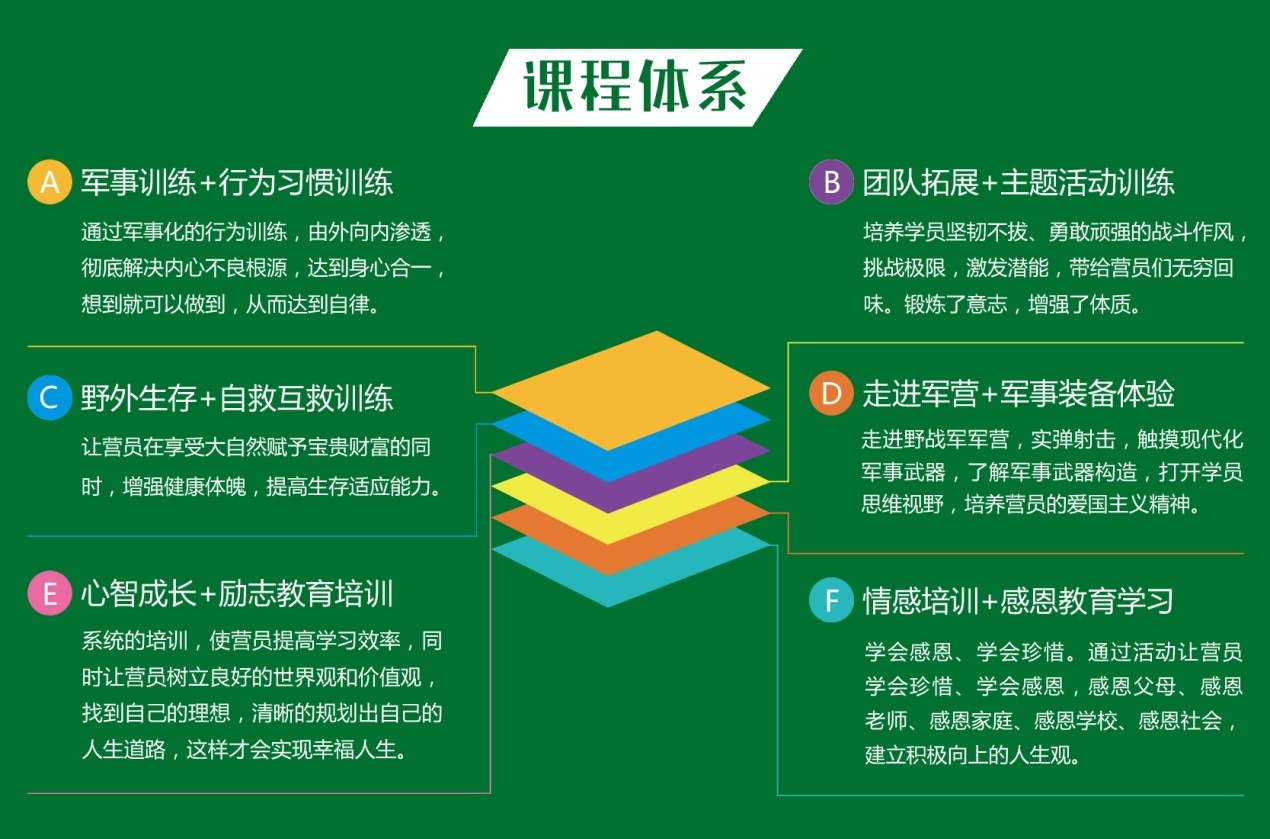 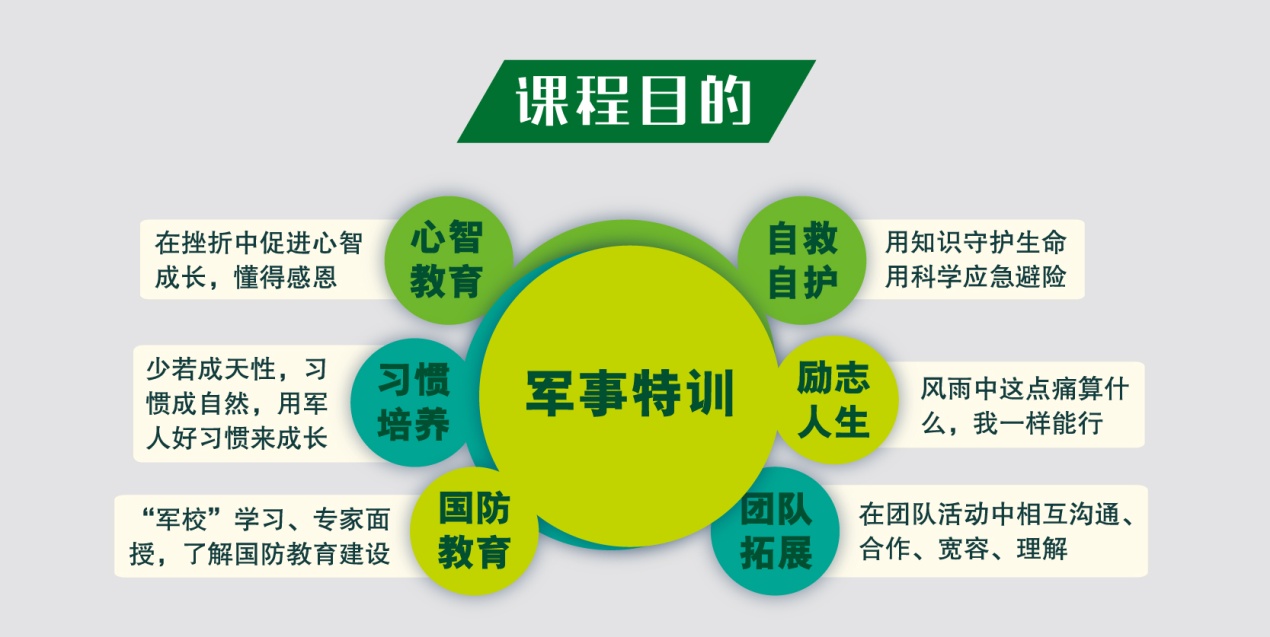 【六大独家优势】品牌优势：国内冬夏令营以“军事”为主题的“主题营”模式开拓者，并是国内军事主题营中NO.1领军者，中国少年预备役训练营十年来零事故零投诉；营地优势：“时代传奇教育”旗下自主营地，教委指定中小学生课外实践活动教育基地、学军学农基地，专业军事训练基地，风景秀丽、军事设施完善，交通便利；师资优势：师资队伍建设作为提高人才培养质量的根本保证，全职军事教练员+军事拓展师+优秀辅导员；课程优势：每个训练课程均带有主题指向，目的是使参加冬夏令营的营员在体验中成长，寓学寓玩；服务优势：全方位服务，后期由心理辅导老师进行跟踪调查和指导，学习的延续性好；效果优势：短时间效果立竿见影，提高时间观念，改变不良习惯，学会感恩等。【师资保障】★武警、解放军、特战部队等退役或转业军人，经过专业培训、选拔、考核通过上岗；★从事军事拓展培训三年以上，中小学生社会大课堂经验丰富的军事教练团队；★与北京师范大学、首都师范大学、华东师范大学、上海师范大学等高校长期进行人材战略合作，对优秀在校生进行统一选拔、系统培训，为营员提供学习辅导和生活管理；★北大/华东师大等高校心理学专家、家庭教育指导师、潜能激发指导师、情商管理培训师等专家委员会专家团队全程跟踪指导。【保障中心及标准】【营员作息时间表】【前言】以塑造少年预备役士官必备的执行力、自控力、受挫力、生存力、意志力、社交力、协作力、实践力、创造力共十项核心能力为主，通过先进的军事理念，让孩子体验与国际同步的能力训练体系，从体验生存、真实生活到感悟生命价值的蜕变！28天少年预备役士官军事训练营将军事训练、军事游戏、野外生存、青少年拓展训练、文化辅导、心智教育等融为一体，以实践体验激发学生潜能，以能力拓展促进学生个性和谐发展及综合素质全面提升，培养学生社会责任、集体观念、实践精神、创新意识；训练学生独立能力、交往能力、生存能力；启发引导营员学会生存、学会劳动、学会求知、学会吃苦、学会团结、学会创造、学会做人。在今后树立积极乐观心态，创造自己生命的辉煌。【行程亮点】>>全方位军事化训练，学习好动力，生活好习惯达成；>>以营地教育方式让孩子接触自然，走进自然，拓宽视野；>>强化营员团队协作，挖掘潜能，提升营员领导力、执行力；>>顶级的心理咨询专家指供个性化的心理咨询，引导建立积极心态。【营期安排】共招5期，每期限招40人，按年龄段进行分队、分班，6-7人/班（师生配比为1:6-7）。第一期：6月30日——7月27日   第二期：7月07日——8月03日第三期：7月14日——8月10日   第四期：7月21日——8月17日第五期：7月28日——8月24日【招生对象】8—17周岁身体健康在校中小学生【费用说明】1、营地食宿、训管、服装、道具、资料、保险等，营费：10980元/人；2、北京市内集合点至营地免费（开营当天空调大巴车），开营当天7:00-8:30市内集合点集合（地点等以入营须知为准）；3、开营当天9:30之前自行前往北京战区总营地报道入营：北京航天科普教育基地；4、营员单独来京，特需（接站/机）服务：①北京各火车站、南苑机场至营地单程100元/人，首都机场至营地单程200元/人； ②团队接站标准（火车站、南苑机场：1人按单趟接送标准100元/人，第2人起按每人收费50元/人；首都机场：1人按单趟接送标准200元/人，第2人起按每人收费100元/人）。【课程计划】教导人员 营地环境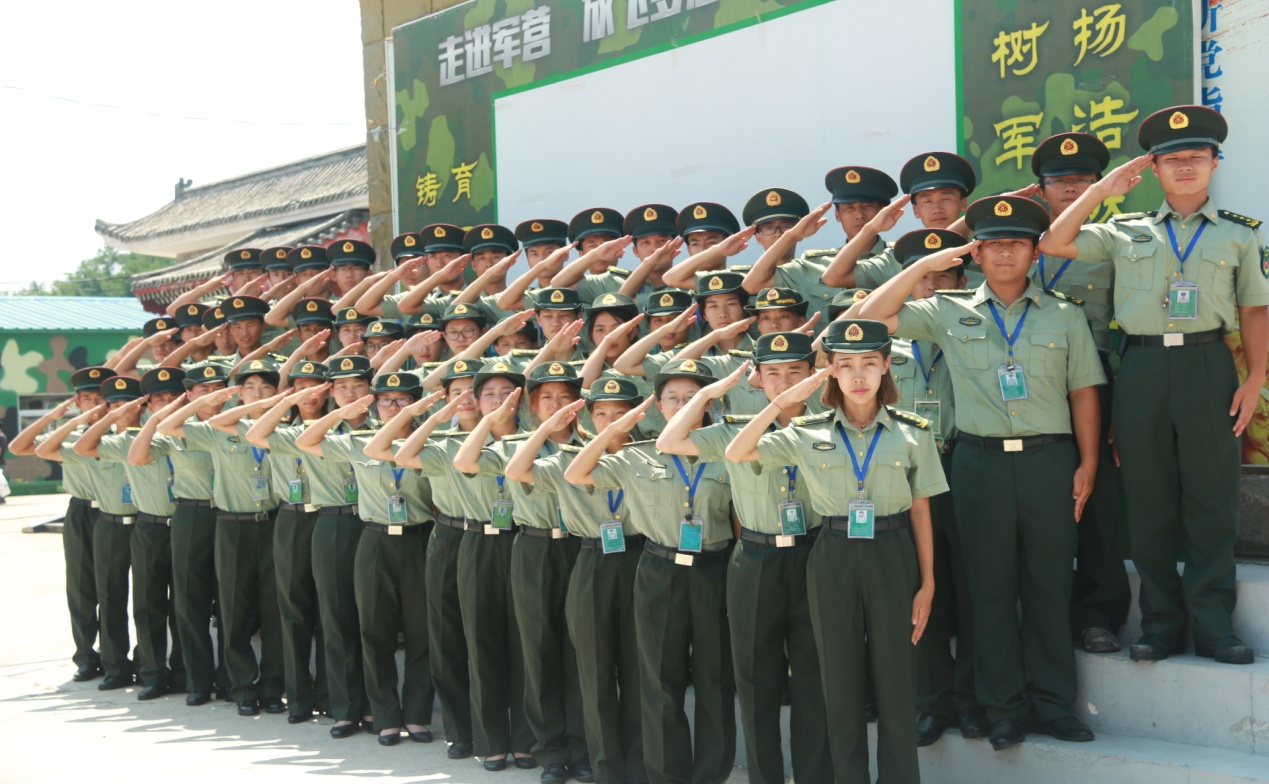 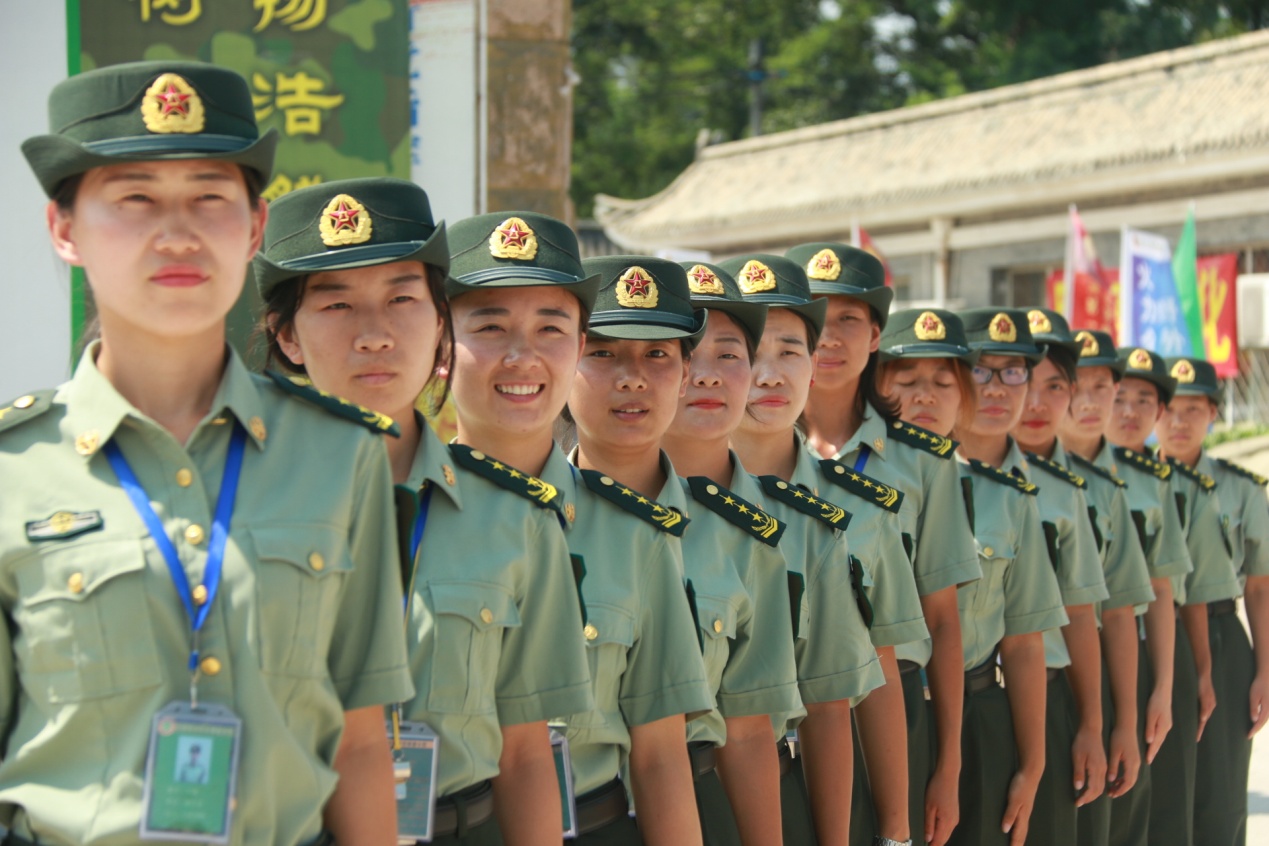 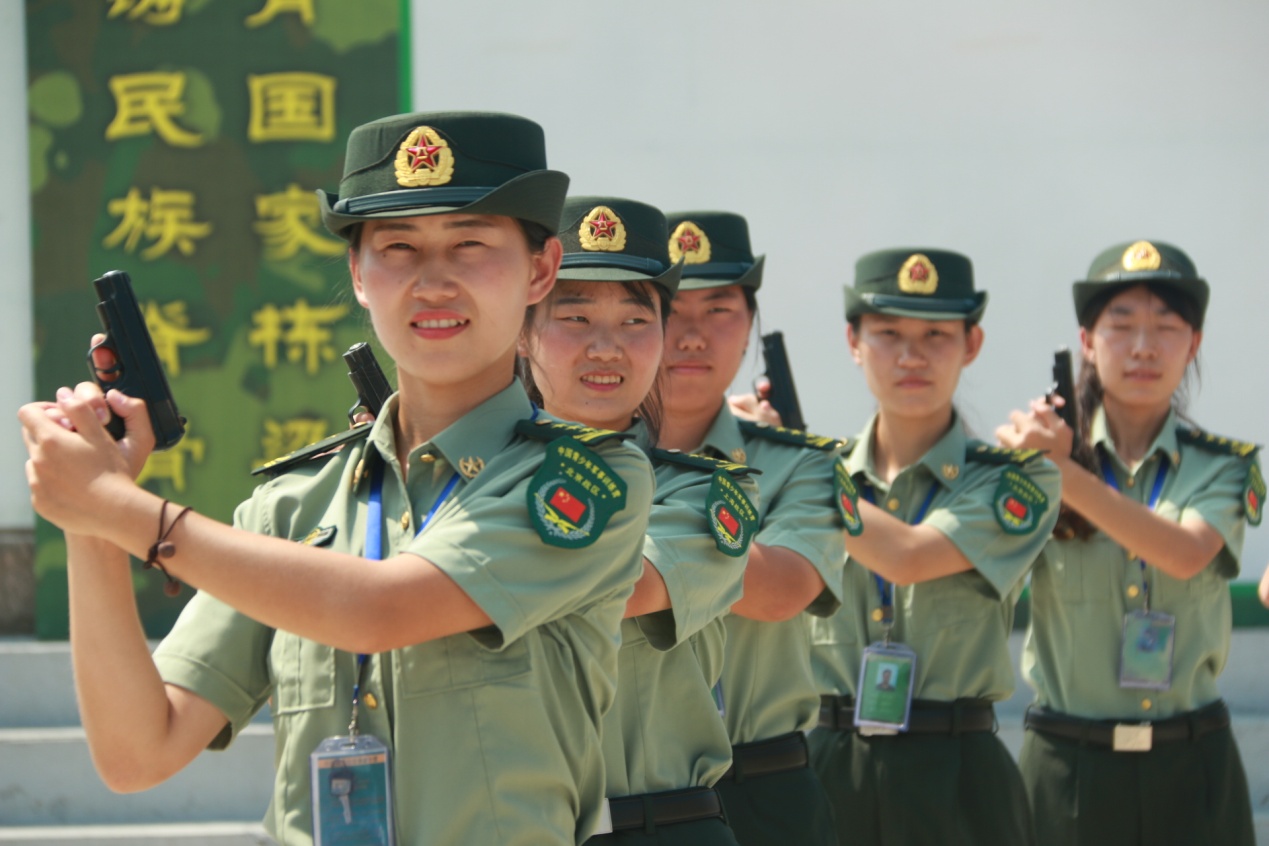 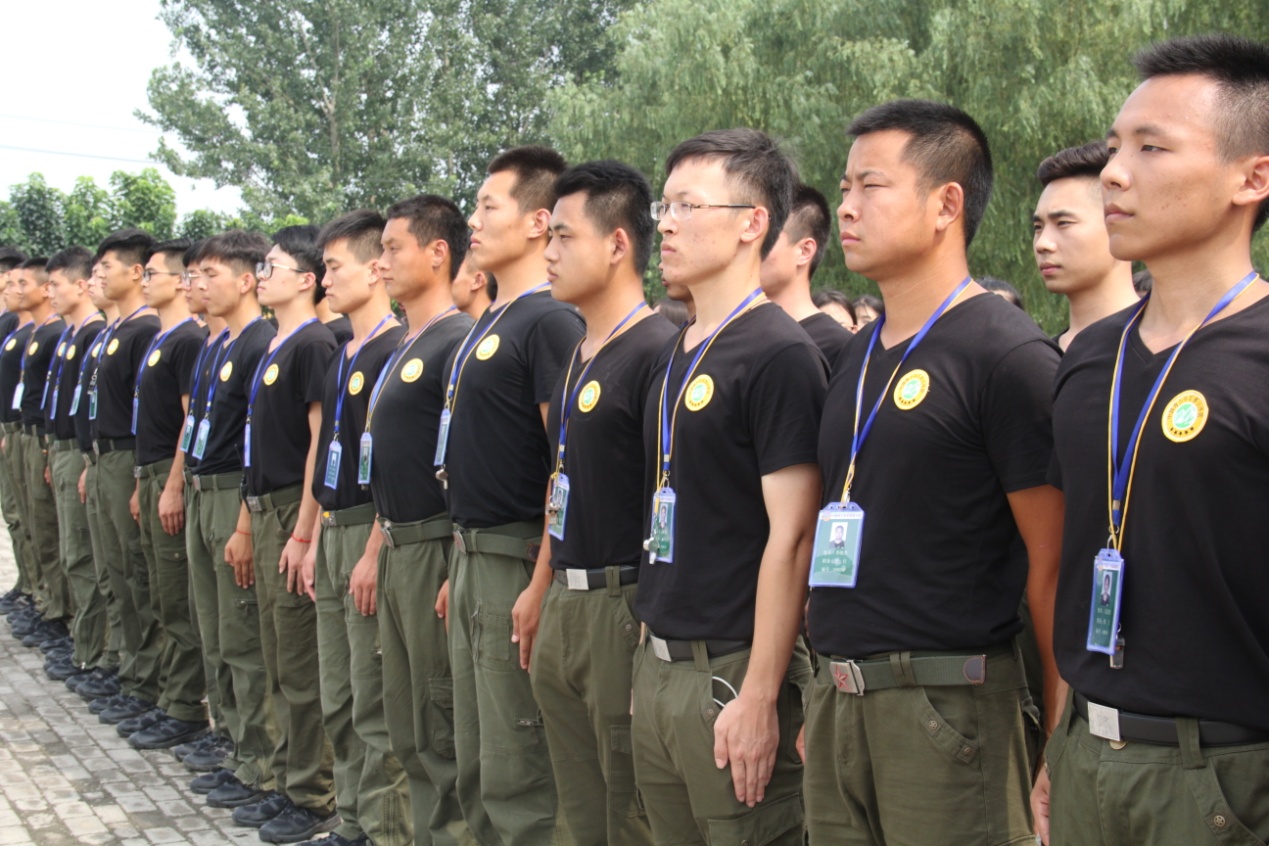 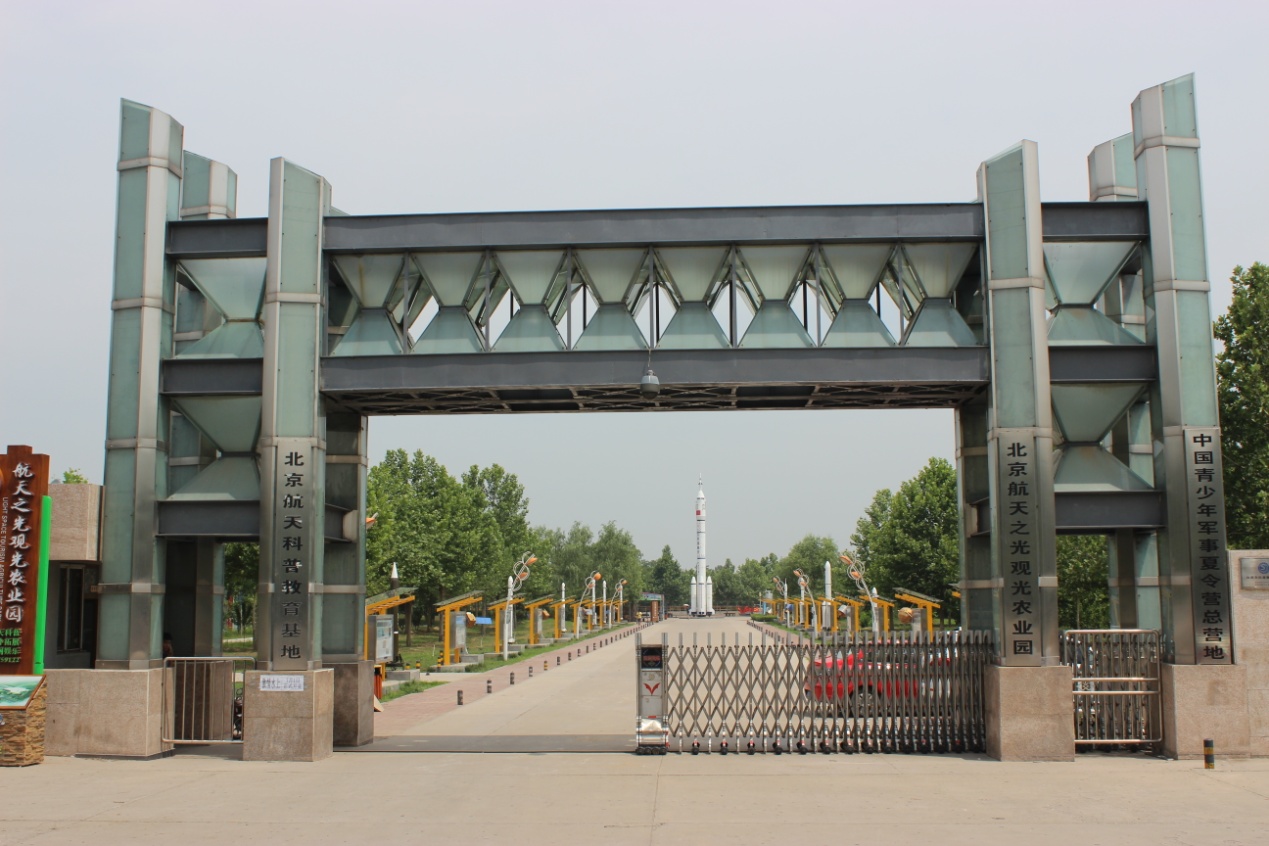 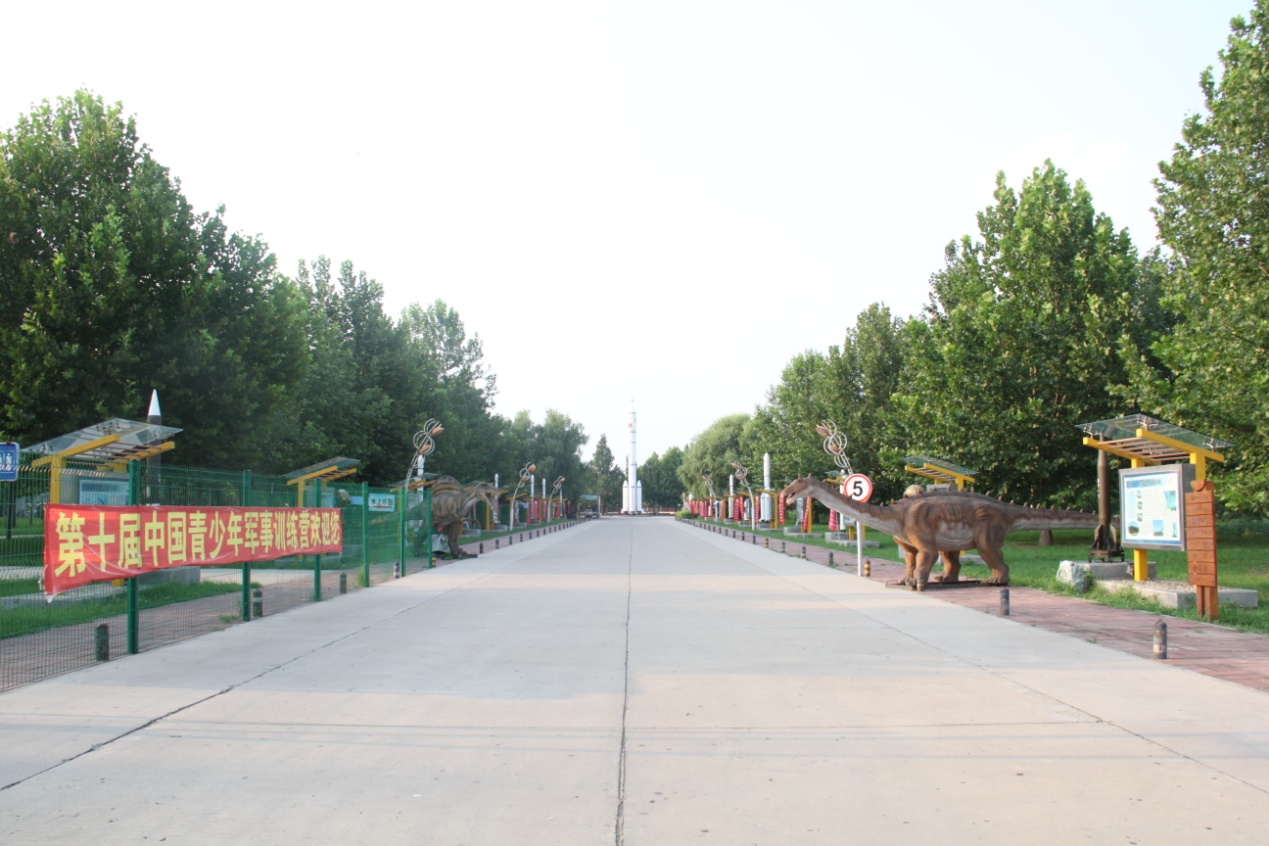 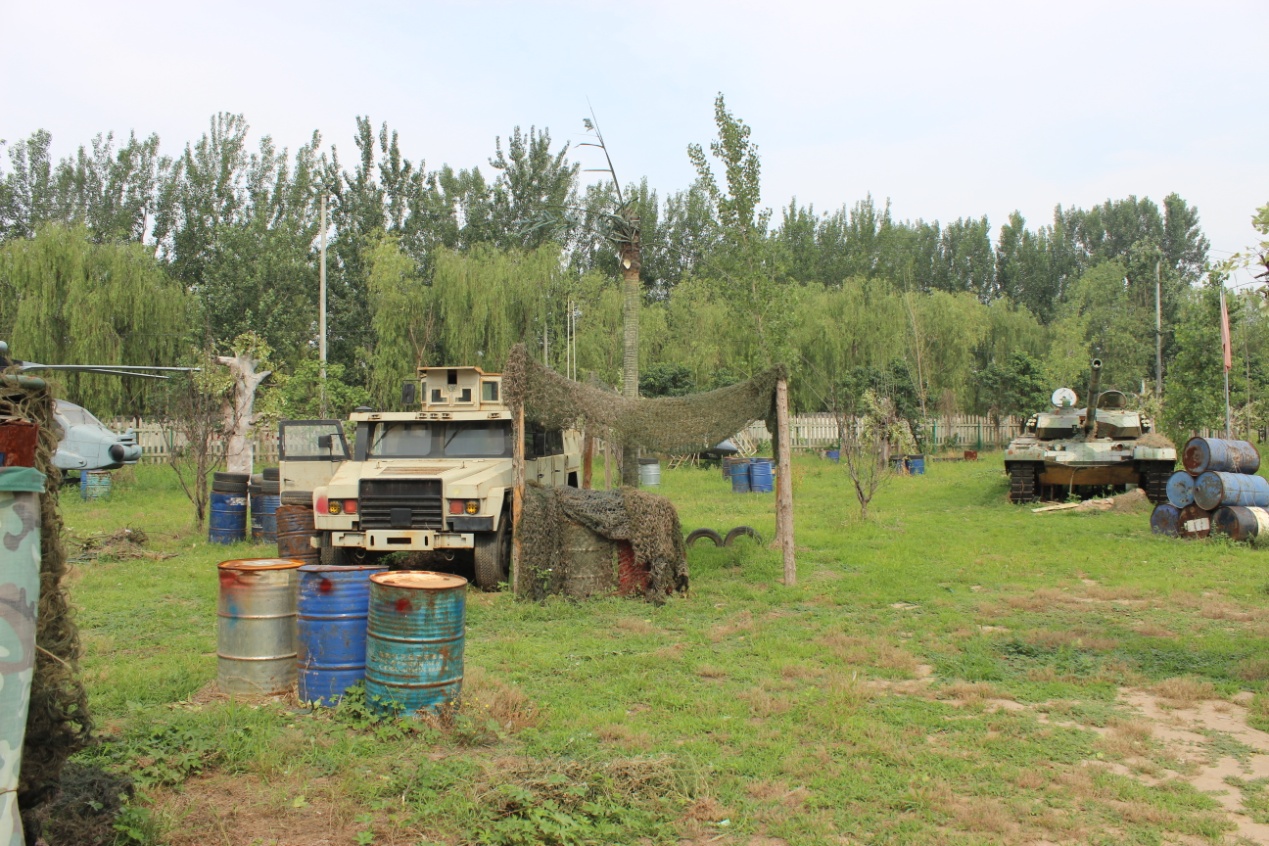 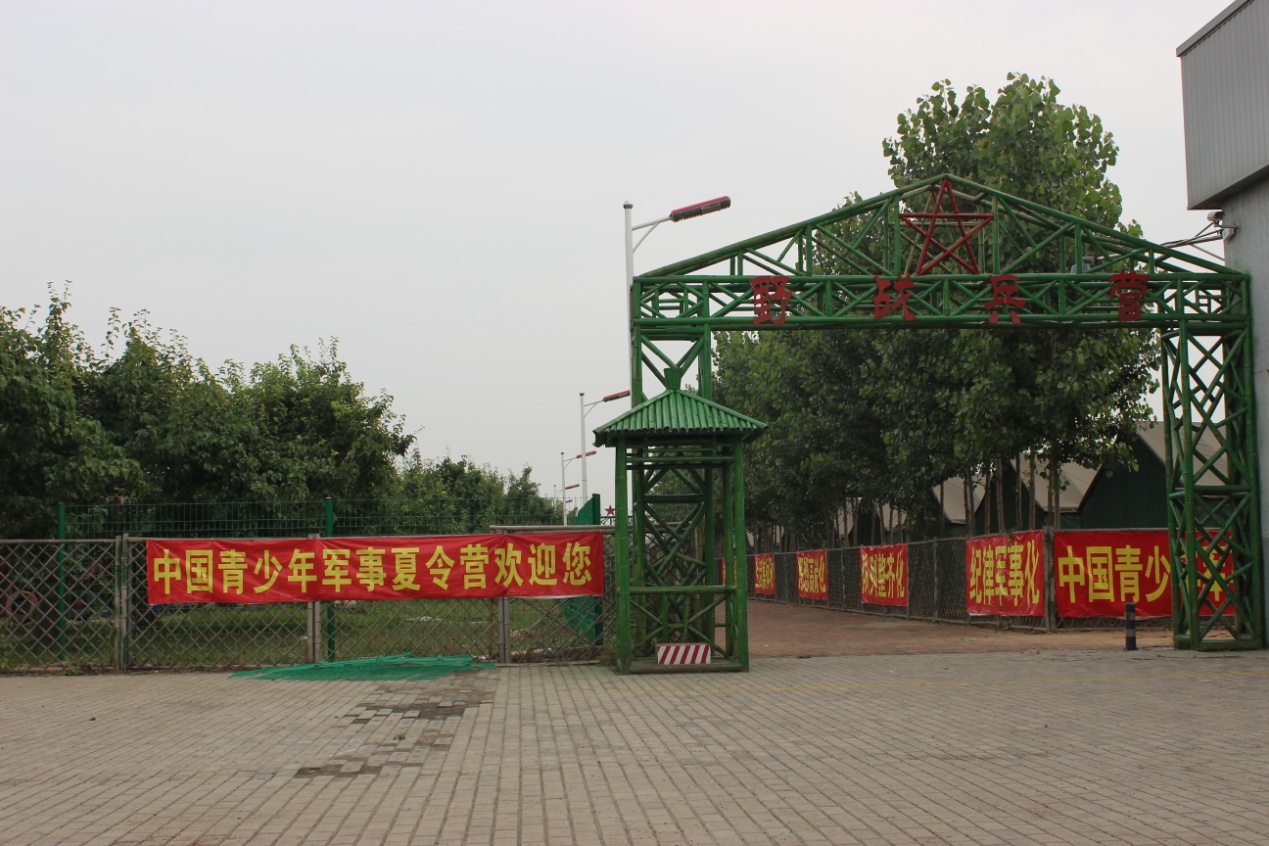 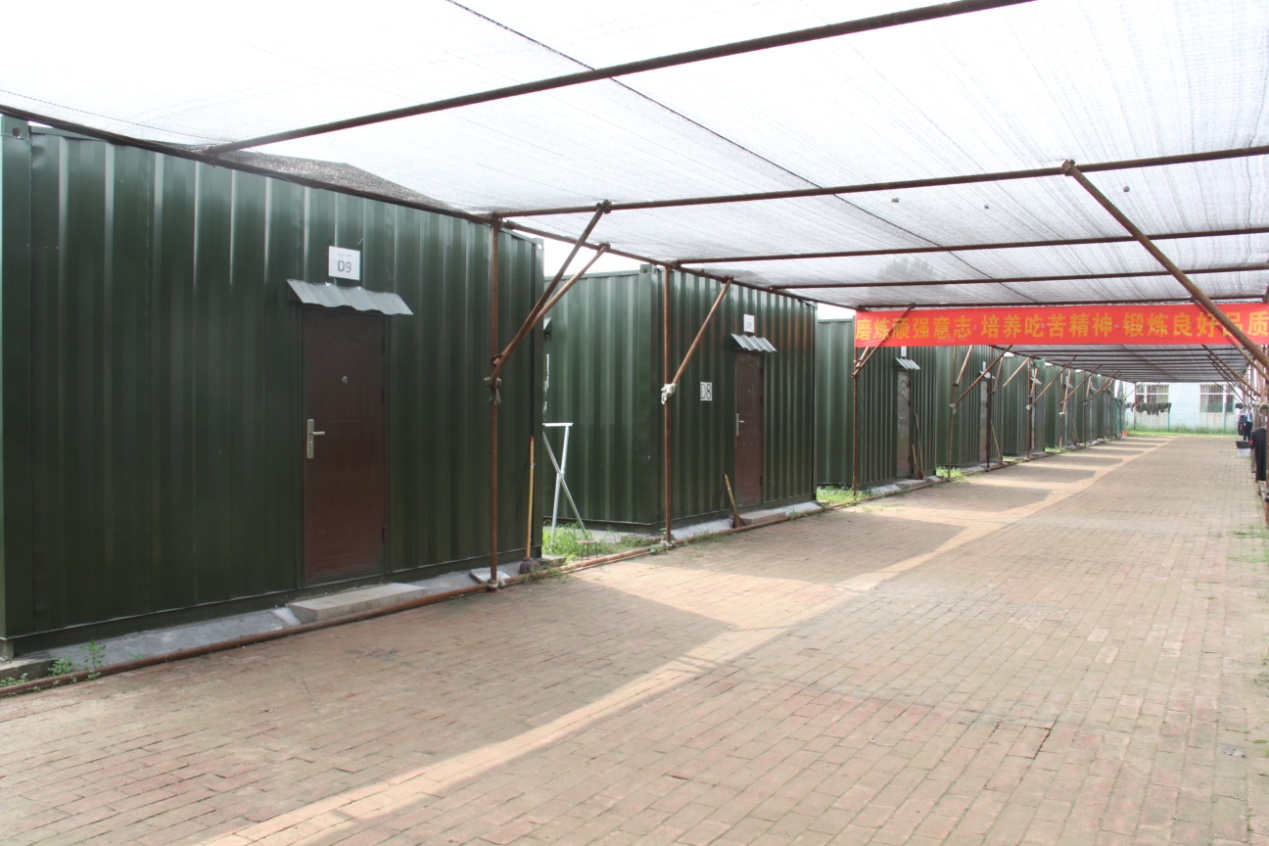 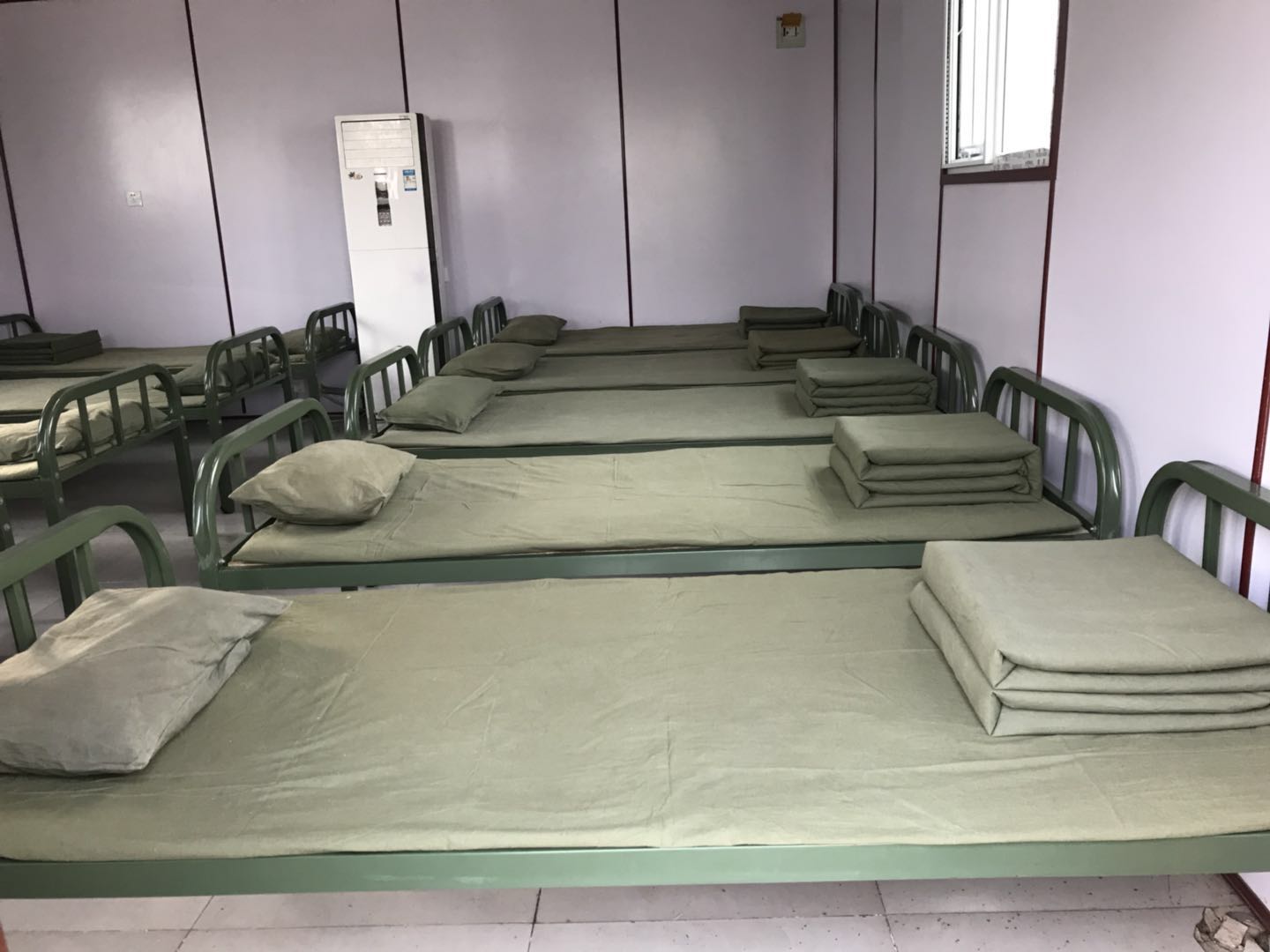 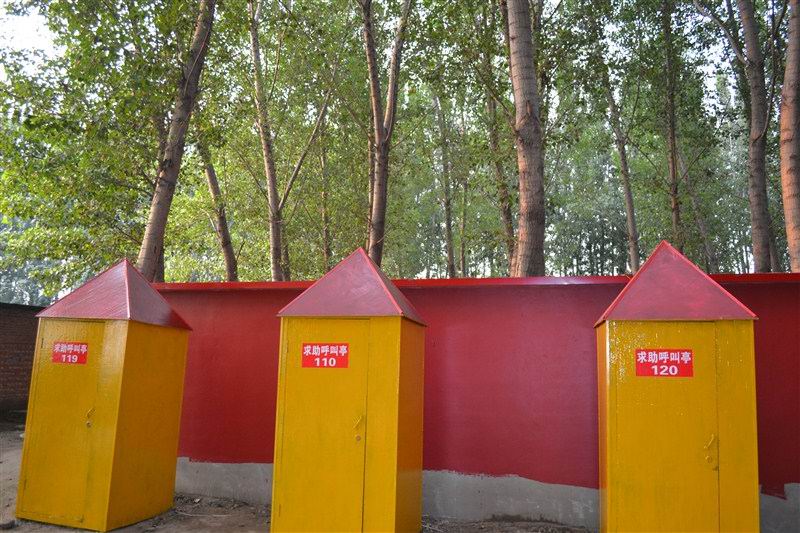 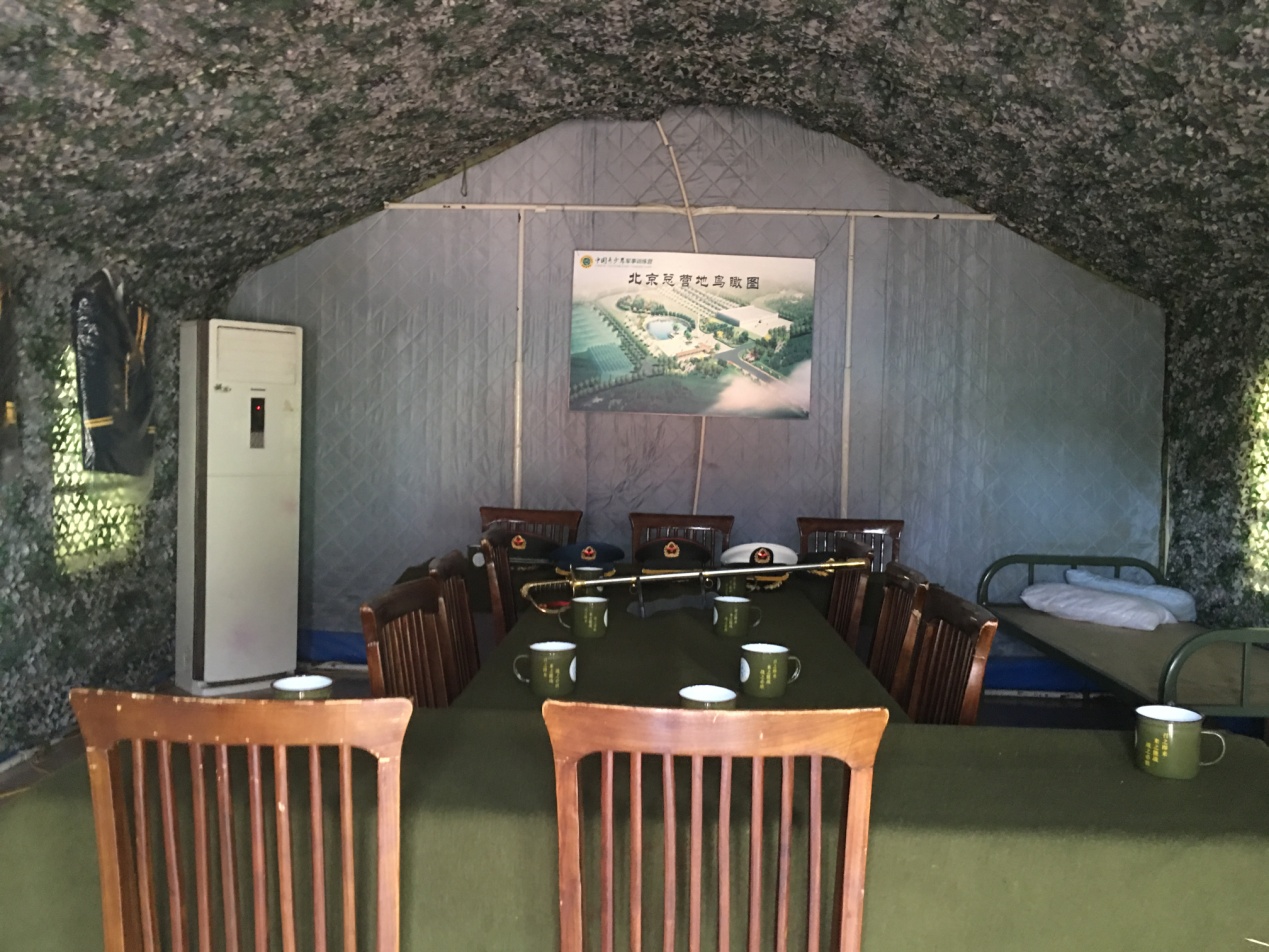 【咨询报名电话】400-086-8596招生报名表【中国少年预备役训练营】  保障中心各项标准【中国少年预备役训练营】  保障中心各项标准项目名称标准 及 要求住  宿北京战区：野战军营宿舍（8-9人间），军用四件套、空调（柜式)等；住  宿上海战区：军营宿舍（7-8人间），军用四件套、空调（挂式）等。军事用餐早餐（自助餐）：“二干二稀”、鸡蛋、小菜等；军事用餐正餐（自助餐）：四菜（二荤二素）+1汤+2主食+时令水果（少数民族单独配餐）；军事用餐晚上加餐：水果、酸奶、糕点等。安全保障1、营期内赠送20万元意外伤害险，5万元意外医疗险；安全保障2、正规协议旅游车辆公司大巴和驾龄10年以上、经验丰富的司机驾车；安全保障3、营地全封闭式管理，活动场所设置明显安全提示，设置军用医务室，配备有应急军事医疗设备、医药及经验丰富的军医，并配有24小时专职安全监督巡视员；安全保障4、全职军事教练员+军事拓展师+优秀辅导员，高师资比例（1:6-7），与营员同吃、同住、同训练，每个营房配备一名教导人员；安全保障5、营地采用正规食品、严把采购、贮藏、烹饪“三关”，专业厨师配备营养餐；24小时提供恒温30℃直饮水（过滤、高温杀菌）。互动沟通1、开营前一天建立家长微信群，辅导员每天定时播报训练主题科目、发送营员活动照片及小视频，家长可随时了解孩子生活和训练情况，另配备专业跟队摄像人员，海量精彩照片闭营当天上传云端供家长下载；互动沟通2、根据课程安排，固定时间营员与家长电话沟通；互动沟通3、家长紧急事情可拨打基地24小时热线或者辅导员手机。学员守则1、学员须严格遵守营地规章、纪律和作息时间，以保证每天有充沛的精力参加军事训练和其他各项训练；学员守则2、学员在辅导员的督促下自己每天动手洗衣服和整理内务，并记录军旅日记；学员守则3、学员要保护环境，爱护公物及营地设施设备；学员守则4、禁止携带大量现金及贵重物品，禁止携带游戏机、笔记本电脑、刀具等物品，如携带手机，入营交辅导员统一保管。军营发放物品1、生活用品：沐浴液、洗发液、军用水壶、牙缸、卫生纸、洗衣液等；军营发放物品2、服装二套：短袖短裤军装（14天以下营一套、14天及14天以上营发二套）、长袖长裤军装（1套）、帽子一顶；军营发放物品3、少年特种兵营、将校营除以上之外，另配置：特战服1套、特战T恤1件、军用手表、军用皮靴一双、军用球鞋一双、军用外腰带、墨镜一副等；军营发放物品4、其它：军旅日记1本。营员需携带物品1、洗漱用品：拖鞋、牙膏、牙刷、毛巾、水杯（便携式）一个；营员需携带物品2、生活用品：长袖长裤1套、短袖短裤1套、内衣3套/运动鞋2双/袜子3双；营员需携带物品3、学习用品：课外书籍2本、暑假作业等；营员需携带物品4、可携带备用金（建议100-200元）及手机，以备不时之需，入营后由本队辅导员统一保管。【中国少年预备役训练营】  营员作息时间表【中国少年预备役训练营】  营员作息时间表【中国少年预备役训练营】  营员作息时间表时间训练科目作训时间早上起床号6:00早上军事晨练6：10—7：00早上内务整理/内务检查7：00—7：30早上军事用餐7：30—8：00早上军事调整8：00—8：30上午军事训练8：30—9：10上午军事主题课程9：10—11：30上午军事调整11：30—12：00中午军事午餐12：00—12：30中午军事午休12：30—14：30中午内务整理/内务检查14：30—15：00下午军事主题课程15：00—17：30下午军事调整17：30—18：00晚上军事晚餐18：00—18：30晚上军事调整18：30—19：00晚上生活自理能力训练19：00—20：00晚上军事主题活动20：00—21：00晚上军事点名/洗漱就寝21：00—21：5028天预备役士官军事营课程计划（北京战区）28天预备役士官军事营课程计划（北京战区）28天预备役士官军事营课程计划（北京战区）28天预备役士官军事营课程计划（北京战区）28天预备役士官军事营课程计划（北京战区）时间时间活动内容活动内容晚上第一阶段 6天  预备役士官军事基础阶段目的：新兵入伍，逐步适应军营生活，培养军事素养，掌握军事技能，使营员重新认识自我，完善个人品质，磨炼意志，激发潜能。第一阶段 6天  预备役士官军事基础阶段目的：新兵入伍，逐步适应军营生活，培养军事素养，掌握军事技能，使营员重新认识自我，完善个人品质，磨炼意志，激发潜能。第一阶段 6天  预备役士官军事基础阶段目的：新兵入伍，逐步适应军营生活，培养军事素养，掌握军事技能，使营员重新认识自我，完善个人品质，磨炼意志，激发潜能。第一阶段 6天  预备役士官军事基础阶段目的：新兵入伍，逐步适应军营生活，培养军事素养，掌握军事技能，使营员重新认识自我，完善个人品质，磨炼意志，激发潜能。第一阶段 6天  预备役士官军事基础阶段目的：新兵入伍，逐步适应军营生活，培养军事素养，掌握军事技能，使营员重新认识自我，完善个人品质，磨炼意志，激发潜能。D1上午上午迷彩少年集结：进入北京航天科普教育基地，办理入营手续；
野战营入住：认识教官及辅导员、发放军服及军用物品、了解基地环境，营员物品点验。军营班务会；军营日记。D1下午下午开营仪式：宣布“预备役士官军事营”成立，任命各级训导人员并授旗仪式，集体宣誓、承诺，教官、学员发言；
团队建设：军纪学习、设计队名队旗，建立团队归属感，立“军令状”；军人形象训练：内务学习、整理着装，学习军人行为品质，了解掌握军规军纪。军营班务会；军营日记。D2上午上午军事基础训练（一）：队列基础训练（立正、稍息、跨立、蹲下、起立、敬礼礼毕）。军事电影；军营日记。D2下午下午特色军事科目（一）：三声（掌声、歌声、番号声），三相（站相、走相、坐相）。军事电影；军营日记。D3上午上午军事基础训练（二）：三大步伐、队列综合训练（大队、中队、小队）；拉响警报：紧急集合训练。文化课辅导；军营日记。D3下午下午特色军事科目（二）：旗语——用旗子表达各种军事战斗信号；军事技能训练：军体拳、少林通臂拳。文化课辅导；军营日记。D4上午上午军事基础训练（三）：全真模拟64式手枪、95式步枪持枪姿势训练，站姿、蹲姿、卧姿，培养营员的协调平衡、注意力集中等素质能力。青少年法制教育宣传片；军营日记。D4下午下午观看军事技能表演：特种兵教官专项军事技能表演（拳击格斗术、倒功、百米障碍等）。青少年法制教育宣传片；军营日记。D5全天全天军事装备体验：认识枪械种类并进行分解，了解国内、国际轻武器发展史，近距离接触现代国防设备，树立保家卫国意志；实弹射击比赛：了解射击原理，一对一辅导执行射击任务，根据年龄：EM332型5.6mm运动步枪、95式步枪（10发子弹/人）进行选择，实弹射击大比武。自卫哨、巡逻；军营日记。D6上午上午漫步太空站：亲临太空，近距离接触太空科技，穿戴宇航服、探索宇宙奥秘，航天知识大PK，收获火箭飞天成就；制造航天模型：制作“天宫一号”、长征火箭等航天器，感受航天魅力，现场放飞理想。与家长互动时间；
军营日记。D6下午下午军事综合训练：军事基础训练（一）（二）（三），特色军事科目（一）（二）；军事大练兵：军事技能阶段性考核；军旅文化生活：清洗衣物、营区大扫除（辅导员带领营员亲自动手实践）。与家长互动时间；
军营日记。第二阶段 7天  预备役士官军事强化阶段目的：通过野战军训练内容，增强健康体魄，提高营员团队协作能力，培养学员独立自主、生存救助等各种能力，增强了对灾害事故的应变心理能力，以及爱国精神、学习动力。第二阶段 7天  预备役士官军事强化阶段目的：通过野战军训练内容，增强健康体魄，提高营员团队协作能力，培养学员独立自主、生存救助等各种能力，增强了对灾害事故的应变心理能力，以及爱国精神、学习动力。第二阶段 7天  预备役士官军事强化阶段目的：通过野战军训练内容，增强健康体魄，提高营员团队协作能力，培养学员独立自主、生存救助等各种能力，增强了对灾害事故的应变心理能力，以及爱国精神、学习动力。第二阶段 7天  预备役士官军事强化阶段目的：通过野战军训练内容，增强健康体魄，提高营员团队协作能力，培养学员独立自主、生存救助等各种能力，增强了对灾害事故的应变心理能力，以及爱国精神、学习动力。第二阶段 7天  预备役士官军事强化阶段目的：通过野战军训练内容，增强健康体魄，提高营员团队协作能力，培养学员独立自主、生存救助等各种能力，增强了对灾害事故的应变心理能力，以及爱国精神、学习动力。D7上午上午泥潭特训：开展倒功、摔擒、扛圆木、举弹药箱、一招制敌等科目，队员们个个全身沾满泥土，在泥潭里摸爬滚打，练就军人敢打必胜的血性虎气。文化课辅导；军营日记。D7下午下午野外单兵作训（一）：低姿匍匐、高姿匍匐、侧身匍匐、高姿侧身匍匐。文化课辅导；军营日记。D8上午上午特色军事科目（三）：格斗技巧；包括姿势与拳法、腿法、防击打技术。军营班务会；军营日记。D8下午下午野外单兵作训（二）：拖轮胎跑、模拟射击、牵引横渡、搬运弹药箱。军营班务会；军营日记。D9上午上午特色科目训练（四）：匕首操、女子防身术。文化课辅导；军营日记。D9下午下午红/蓝军实景对抗演习：1、真人CS技能培训—指北针的使用、枪支认识、对讲机、作战手语培训等；2、真人CS（丛林战役、巷战）—领导、智慧、合作、分析……文化课辅导；军营日记。D10上午上午特色科目训练（五）：警棍盾牌术——处理突发事件的有效驱散和抓捕。军事电影；军营日记。D10下午下午野外行军拉练：重装急行军5-10公里（平原、山地、河流等），挑战极限。军事电影；军营日记。D11上午上午野外避险：深山密林、通讯中断，身处险境如何求救？如何利用有限的资源发送求救信号？如何利用地形地物、星座识别方向，判别天气……野外伪装术：丛林中，利用伪装服和树叶树干等现有环境的优势，迷惑敌人，从而达到出奇制胜的战术真实演练。歌咏大赛；军营日记。D11下午下午庇护所搭建：野外庇护所搭建是野外求生技巧中最重要的技术之一，充分考虑 所处环境的因素，因地制宜，简单有效的搭建临时庇护所；野外生存技能：分组进行准备食材、取水、野外生火、烹饪食物等，培训营员团体野外生存技能以及团队协作能力。歌咏大赛；军营日记。D12上午上午方向辨别：在没有地形图和指北针等制式器材的情况下，要掌握一些利用自然特征判定方向的方法。通过什么方式让其他队员知道你已经经过或到达？知道你在什么位置？野外急救术：ABCD原则，RICE原则，骨折包扎、心肺复苏、止血、搬运等突发事件的真实体验与演练。文化课辅导；军营日记。D12下午下午自救互救讲座：火灾逃生要领、未成年人自我保护技巧、水灾自救、躲避地震方法等；自救互救演习：烟道逃生，绑架，绳索自救等突发事件的真实体验与演练。文化课辅导；军营日记。D13全天全天参观抗日纪念馆：半景画馆以模型和实物相结合，通过声光电控制，真实而艺术地再现了中国军队与日本侵略者生死搏斗的场景，激发营员的爱国精神；攀登长城：无论多累，都要走向顶点。身体的疲惫、精神的坚持，同样是属于攀登者的骄傲。与家长互动时间；军营日记。第三阶段 6天  预备役士官军事深入阶段目的：锻炼营员的操作实践军事技能，在实践中成长与收获，挑战极限，激发潜能，培养营员的领导力与战斗力，全面提升军事综合素质。第三阶段 6天  预备役士官军事深入阶段目的：锻炼营员的操作实践军事技能，在实践中成长与收获，挑战极限，激发潜能，培养营员的领导力与战斗力，全面提升军事综合素质。第三阶段 6天  预备役士官军事深入阶段目的：锻炼营员的操作实践军事技能，在实践中成长与收获，挑战极限，激发潜能，培养营员的领导力与战斗力，全面提升军事综合素质。第三阶段 6天  预备役士官军事深入阶段目的：锻炼营员的操作实践军事技能，在实践中成长与收获，挑战极限，激发潜能，培养营员的领导力与战斗力，全面提升军事综合素质。第三阶段 6天  预备役士官军事深入阶段目的：锻炼营员的操作实践军事技能，在实践中成长与收获，挑战极限，激发潜能，培养营员的领导力与战斗力，全面提升军事综合素质。D14上午上午三国军事模拟训练（一）：模拟三国东吴水军训练营进行军事科目挑战（飞檐走壁、命悬一线、晃板同心、营救战友、平步青云、勇夺栈道等）。自卫哨、巡逻；军营日记。D14下午下午军事国防教育1：轻武器和通讯器械专题介绍；军事国防教育2：实时军情观察分析，增强爱国主义。自卫哨、巡逻；军营日记。D15上午上午三国军事模拟训练（二）：模拟三国曹操陆军训练营进行军事科目挑战（天罗地网、左右为难、一往无前、步履维艰、凌空飞降、飞夺泸定桥等）。文化课辅导；军营日记。D15下午下午军事国防教育3：了解我国“火箭军”发展史，探秘航天军事。文化课辅导；军营日记。D16上午上午军事定向穿越：一封鸡毛信培养学员，主动、勇敢、坚韧与协作的团队精神。拉歌比赛；军营日记。D16下午下午兵者勇敢道路：自过晃桥、钻战道、钻网笼、翻山越岭等；勇闯轮胎阵：鲤鱼跃龙门，平步青云，蜻蜓点水，登上云霄。拉歌比赛；军营日记。D17上午上午军事定向闯关：“猎狐”搜救行动—执行密令、获取情报、破解军情解码、智闯关卡、搜救目标、完成使命。“家乡美”故事会；军营日记。D17下午下午团队励志游戏：罗马炮架，呼吸的力量军事拓展活动；培养营员协作能力、提升团队士气，激发饱满的激情；古代战术训练：感受冷兵器时代战争效果，实地射箭训练。“家乡美”故事会；军营日记。D18上午上午穿越生死线：培养团队协作精神、资源合理分配及作用能力、团队间的沟通协调能力。文化课辅导；军营日记。D18下午下午军事趣味运动会：趣味拔河、小组篮球、小组游泳等趣味军事活动大比拼。文化课辅导；军营日记。D19全天全天登上航空母舰：登上“基辅号”航空母舰，欣赏《航母风暴》，参观航母上的十多个军事项目，现场观摩，专业讲解，亲身感受，学习航母科普知识，激发学习科学知识的热情和动力。与家长互动时间；军营日记。第四阶段 6天  预备役士官潜能激发阶段目的：以“互动-体验-交流-运用-巩固”为基本训练模式，优化学生的学习素质，发展独立的思考能力，领导能力，实现学习能力的整合和飞跃。第四阶段 6天  预备役士官潜能激发阶段目的：以“互动-体验-交流-运用-巩固”为基本训练模式，优化学生的学习素质，发展独立的思考能力，领导能力，实现学习能力的整合和飞跃。第四阶段 6天  预备役士官潜能激发阶段目的：以“互动-体验-交流-运用-巩固”为基本训练模式，优化学生的学习素质，发展独立的思考能力，领导能力，实现学习能力的整合和飞跃。第四阶段 6天  预备役士官潜能激发阶段目的：以“互动-体验-交流-运用-巩固”为基本训练模式，优化学生的学习素质，发展独立的思考能力，领导能力，实现学习能力的整合和飞跃。第四阶段 6天  预备役士官潜能激发阶段目的：以“互动-体验-交流-运用-巩固”为基本训练模式，优化学生的学习素质，发展独立的思考能力，领导能力，实现学习能力的整合和飞跃。D20上午上午心智课程（一）：1、学习力训练；2、学习和考试心理调试；3、时间管理。歌咏比赛；军营日记。D20下午下午我是指挥官：通过军事模拟游戏，锻炼营员的领导能力。歌咏比赛；军营日记。D21上午上午心智课程（二）：1、坦克大战；2、翻页子；3、集中精神。自卫哨巡逻；军营日记。D21下午下午迷彩少年大点兵：增强营员的意志力、耐力及团队合作。自卫哨巡逻；军营日记。D22上午上午心智课程（三）：规划人生经历，开拓人生视野——“自信、励志”培训。文化课辅导；军营日记。D22下午下午诚信教育：通过军事模拟游戏，让营员学会做一个诚信、诚实的人。文化课辅导；军营日记。D23上午上午情景模拟式体验：风雨人生路学会奉献与感恩，漫漫人生路，有你真好。夜间拉练；军营日记。D23下午下午感受特种兵：特种兵教练授课，真实感受特种兵装备，体验特种兵生活，培养吃苦精神。夜间拉练；军营日记。D24上午上午挑战无极限：模拟各种极限场景，挑战孩子的胆识、魄力、舒适区。自卫哨巡逻；军营日记。D24下午下午沟通无极限：模拟各种沟通场景，营员直接参与活动，提升沟通能力。自卫哨巡逻；军营日记。D25全天全天红色文化教育：探秘地道战，感受冀中平原村落环境风貌，完整保留着高房工事、牲口槽、地平面、锅台、石头堡、面柜等各种作战工事，使人如置身于战争岁月，接受爱国主义和革命传统教育。文化课辅导；军营日记。第五阶段 3天  预备役士官军事收获阶段目的：唤醒营员的感恩意志，表达学会知恩、感恩、报恩，学会如何与他人有效沟通，珍惜生活，建立积极向上的人生观。第五阶段 3天  预备役士官军事收获阶段目的：唤醒营员的感恩意志，表达学会知恩、感恩、报恩，学会如何与他人有效沟通，珍惜生活，建立积极向上的人生观。第五阶段 3天  预备役士官军事收获阶段目的：唤醒营员的感恩意志，表达学会知恩、感恩、报恩，学会如何与他人有效沟通，珍惜生活，建立积极向上的人生观。第五阶段 3天  预备役士官军事收获阶段目的：唤醒营员的感恩意志，表达学会知恩、感恩、报恩，学会如何与他人有效沟通，珍惜生活，建立积极向上的人生观。第五阶段 3天  预备役士官军事收获阶段目的：唤醒营员的感恩意志，表达学会知恩、感恩、报恩，学会如何与他人有效沟通，珍惜生活，建立积极向上的人生观。D26上午上午勇敢者之路1：速度与激情并进，抢占1号高地；勇敢者之路2：走进军事魔法迷宫体验，团队协作，寻找出路。与家长互动时间；军营日记。D26下午下午学农活动1：掌握北方各种农具作用和使用方法；学农活动2：农业知识学习与体验（犁地，平沟，施肥，种植五谷，田间管理）。与家长互动时间；军营日记。D27上午上午自信体验：“沟通”成就未来。战地联谊篝火晚会。D27下午下午心语交流：写给父母或者最想念的人一封信，书信定稿、审验、封装；情景模拟式体验：风雨人生路学会奉献与感恩，漫漫人生路，有你真好。战地联谊篝火晚会。D28上午上午团队励志游戏：我们是最棒的——团队的重要性、合作性；闭营仪式：迷彩少年军事大阅兵、总结回顾、“优秀标兵”表彰、发放纪念品。D28下午下午我要留言：在【中国少年预备役训练营—纪念墙】上写下自己真实的心语及祝福；整理行装：营员互相告别，签名仪式，结束军营生活。备注：★军事晨练：军事基础训练或文明礼仪操（分室内、室外），以及整理内务、内务评比；★课程调整：所列活动如受天气等原因影响，营长据情调整活动顺序。备注：★军事晨练：军事基础训练或文明礼仪操（分室内、室外），以及整理内务、内务评比；★课程调整：所列活动如受天气等原因影响，营长据情调整活动顺序。备注：★军事晨练：军事基础训练或文明礼仪操（分室内、室外），以及整理内务、内务评比；★课程调整：所列活动如受天气等原因影响，营长据情调整活动顺序。备注：★军事晨练：军事基础训练或文明礼仪操（分室内、室外），以及整理内务、内务评比；★课程调整：所列活动如受天气等原因影响，营长据情调整活动顺序。备注：★军事晨练：军事基础训练或文明礼仪操（分室内、室外），以及整理内务、内务评比；★课程调整：所列活动如受天气等原因影响，营长据情调整活动顺序。课程全名姓   名性   别出生日期民   族籍   贯职务/职称身份证号工作年限教育程度学    历毕业院校教育程度学    位专    业毕业时间付款方式银行汇款   现今付款   电子转账银行汇款   现今付款   电子转账公司名称电    话传   真手    机邮   编电子邮箱单位性质通信地址工作简历工作简历工作简历工作简历工作简历工作简历学习建议学习建议学习建议学习建议学习建议学习建议